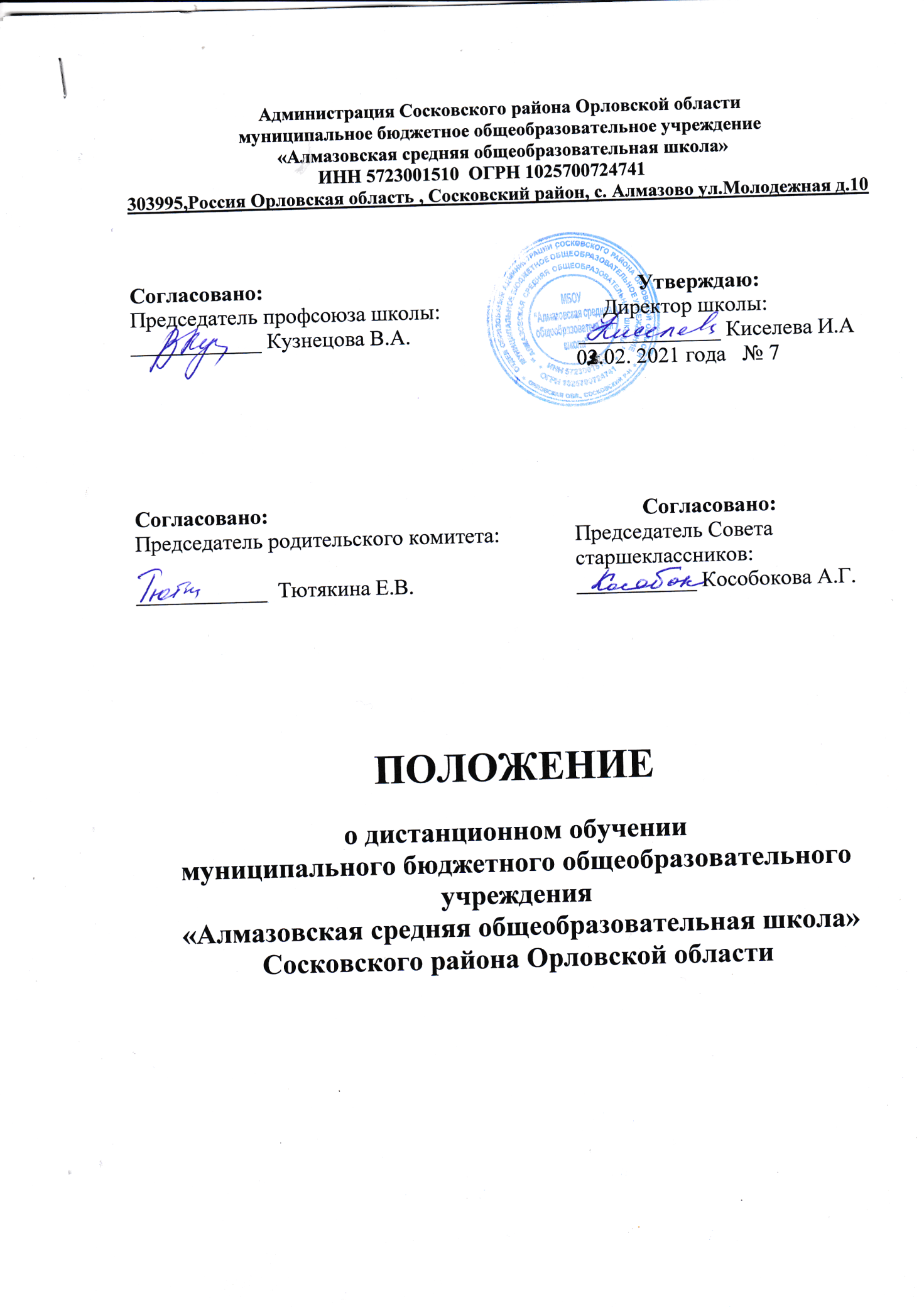 1. Общие положения1.1. Настоящее Положение о дистанционном обучении в МБОУ «Алмазовская средняя общеобразовательная школа»  (далее – Положение) регулирует порядок организации и ведения образовательного процесса с помощью дистанционных технологий.1.2. Положение разработано в соответствии с:Федеральным законом от 29.12.2012 № 273-ФЗ «Об образовании в Российской Федерации» (далее – Федеральный закон № 273-ФЗ);Федеральным законом от 27.07.2006 № 152-ФЗ «О персональных данных»;приказом Минобрнауки от 23.08.2017 № 816 «Об утверждении Порядка применения организациями, осуществляющими образовательную деятельность, электронного обучения, дистанционных образовательных технологий при реализации образовательных программ»;СанПиН 2.2.2/2.4.1340-03;СанПиН 2.4.2.2821-10;уставом и локальными нормативными актами МБОУ «Алмазовская средняя общеобразовательная школа» (далее – Школа).1.3. В Положении используются следующие понятия:1.3.1. Дистанционное обучение – организация образовательной деятельности с применением дистанционных технологий, которые обеспечивают опосредованное (на расстоянии) взаимодействие обучающихся и педагогических работников с помощью информационно-телекоммуникационных сетей.1.3.2. Платформа дистанционного обучения (далее – ПДО) – информационная система, предназначенная для планирования, проведения и управления учебными мероприятиями в рамках дистанционного обучения.ПДО должна обеспечивать идентификацию личности обучающегося, выбор способа, которой осуществляется Школой самостоятельно, и контроль соблюдения условий проведения мероприятий, в рамках которых осуществляется оценка результатов обучения.1.4. Местом осуществления образовательной деятельности при реализации образовательных программ в дистанционной форме является место нахождения Школы независимо от места нахождения обучающихся.2. Организация дистанционного обучения в Школе2.1. Дистанционное обучение применяется для реализации основных образовательных программ начального общего, основного общего и среднего общего образования, адаптированных общеобразовательных программ, курсов внеурочной деятельности , программ дополнительного образования.2.2. Выбор предметов для дистанционного изучения осуществляется обучающимися или родителями (законными представителями) по согласованию с директором Школы и с учетом мнения педагогического совета Школы.2.3. Согласие на дистанционное обучение оформляется в форме заявления родителя (законного представителя).2.4. Для обеспечения дистанционного обучения Школа:назначает ответственного за реализацию дистанционного обучения, в том числе в каждом классе, который обучается дистанционно;организует необходимую методическую поддержку обучающихся, родителей (законных представителей) и работников Школы по вопросам дистанционного обучения;оказывает информационную поддержку обучающимся, родителям (законным представителям) и работникам Школы, в том числе знакомит с необходимыми дистанционными ресурсами;осуществляет контроль процесса дистанционного обучения, анализ и учет результатов дистанционного обучения.2.5. Чтобы обучающийся мог участвовать в дистанционном обучении, ему следует придерживаться следующего регламента:   2.5.1. Зарегистрироваться на ПДО (или используется электронная почта, skype (скайп), WhatsApp (ватсап),  или через другие средства сообщения, которые определил учитель).2.5.2. Заходить каждый день на ПДО в соответствии с расписанием, которое отображается в электронном дневнике и дублируется учителем на электронную почту родителя (законного представителя) и ребенка (при наличии).В ПДО выкладываются обучающие материалы и задания для самостоятельной работы. Обучающие материалы включают ссылки на видеоматериалы и сценарии уроков, тесты, собственные материалы учителя,  с которыми обучающийся работает самостоятельно.2.5.3. Проверять ежедневно электронную почту (свою или родителя (законного представителя)), на которую учитель ежедневно высылает расписание занятий и консультаций, примечания и разъяснения по организации дистанционного образовательного процесса.2.5.4. Выполнять задания по указаниям учителя и в срок, который учитель установил.2.5.5. Направлять учителю выполненные задания и другие работы на проверку посредством ПДО, (или используется электронная почта, skype (скайп), WhatsApp (ватсап),  или через другие средства сообщения, которые определил учитель.2.5.6. Проверять комментарии и замечания учителя в отношении выполненных работ на следующий рабочий день после того, как отправил работу на проверку.2.6. Учитель может применять для дистанционного обучения платформу  Skype, Zoom.ru,  WhatsApp и другие программные средства, которые позволяют обеспечить доступ для каждого обучающегося.2.7. Учитель обязан заблаговременно сообщать  обучающимся и родителям (законным представителям) о проведении видеоконференции, другого электронного занятия, в котором принимает личное участие, любыми доступными средствами оповещения.2.8. Учитель обязан проверять выполненные обучающимися задания, комментировать их и давать в другой форме обратную связь обучающимся и родителям (законным представителям).2.9. При организации дистанционного обучения необходимо соблюдать гигиенические требования к режиму образовательной деятельности согласно санитарным правилам и нормам, СанПиН 2.2.2./2.4.1340-03 Гигиенические требования к персональным электронно-вычислительным машинам и организации работы и СанПиН 2.4.2.2821-10 Санитарно-эпидемиологические требования к условиям и организации обучения в общеобразовательных учреждениях. Экран монитора должен находиться от глаз пользователя на расстоянии не менее 50 см (оптимально 60 - 70 см). Уровень глаз должен приходиться на центр или 2/3 высоты экрана. Следовательно, работа за одним монитором 2-х и более человек недопустима.При работе с ноутбуком рекомендуется использовать выносную клавиатуру. Это позволит увеличить расстояние между клавиатурой и экраном и поддерживать нормальную рабочую позу во время занятия.3.При планировании содержания учебной деятельности и составлении расписания электронных занятий учитель должен соблюдать санитарно-эпидемиологические требования. Общее время работы обучающегося за компьютером не должно превышать нормы за урок: в 1–2-м классе – 20 минут, 4-м – 25 минут, 5–6-м классе – 30 минут, 7–11-м – 35 минут. При этом количество занятий с использованием компьютера в течение учебного дня для обучающихся должно составлять: для обучающихся 1–4 классов – один урок, 5–8 классов – два урока, 9–11 классов – три урока. ( п. 10.18 СанПиН школы, п. 4.2 СанПиН 2.2.2/2.4.1340-03).3. Порядок оказания методической помощи обучающимся3.1. При осуществлении дистанционного обучения Школа оказывает учебно-методическую помощь обучающимся, в том числе в форме индивидуальных консультаций, оказываемых дистанционно с использованием информационных и телекоммуникационных технологий по выбору учителя.3.2. Расписание индивидуальных и коллективных консультаций составляется учителем и направляется через ПДО, (или используется электронная почта, skype (скайп), WhatsApp (ватсап),  или через другие средства сообщения, которые определил учитель)  родителю (законному представителю) и обучающемуся (при наличии) не позднее чем за один день до консультации.3.3. При возникновении технических сбоев программного обеспечения, сети интернет учитель вправе выбрать любой другой способ оповещения о консультации (сотовая связь, мессенджеры).4. Порядок осуществления текущего и итогового контроля результатов дистанционного обучения4.1. Текущий контроль результатов дистанционного обучения проводится учителями. Они используют формы проверки и контроля знаний, предусмотренные образовательными программами и локальными нормативными актами МБОУ «Алмазовская средняя общеобразовательная школа».4.2. Оценивание учебных достижений обучающихся при дистанционном обучении осуществляется в соответствии с системой оценивания, применяемой в МБОУ «Алмазовская средняя общеобразовательная школа».4.3. Отметки, полученные обучающимися за выполненные задания при дистанционном обучении, заносятся в электронный (бумажный) журнал.4.4. Результаты учебной деятельности обучающихся при дистанционном обучении учитываются и хранятся в школьной документации.4.5. Текущий контроль успеваемости и промежуточная аттестация обучающихся при дистанционном обучении может осуществляться без очного взаимодействия с учителем.4.6. Учителя вправе использовать для проведения диагностических мероприятий при дистанционном обучении ресурс «Мои достижения» (https://myskills.ru).4.7. Итоговый контроль результатов дистанционного обучения проводится посредством промежуточной аттестации в соответствии с образовательными программами и локальными нормативными актами Школы.Приложение 1ЗАЯВЛЕНИЕПрошу организовать для моего (ей)  _______________ сына (дочери)  _________________________________________________________________,  обучающегося(ейся)    _________ класса, обучение с использованием дистанционных технологий. С положением о дистанционном обучении в МБОУ  «Алмазовская средняя общеобразовательная школа»  ознакомлена.                                                                подпись                                    расшифровка подписиПриложение 2Продолжительность непрерывного применения технических средств обучения на занятииОбщее время работы за компьютером не должно превышать: в 1–2-м классе – 20 минут, 4-м – 25 минут, 5–6-м – 30 минут, 7–11-м – 35 минут.Директору МБОУ «Алмазовская средняя общеобразовательная школа»Киселевой И.А.от ________________________________________,
контактный телефон: _______________________«  » _________202__ года_________________________________________Вид непрерывной деятельностиВремя деятельности в зависимости от класса, мин.Время деятельности в зависимости от класса, мин.Время деятельности в зависимости от класса, мин.Время деятельности в зависимости от класса, мин.Вид непрерывной деятельности1–2-й класс3–4-й класс5–7-й класс8–11-й классПросмотр статических изображений на экранах отраженного свечения10152025Просмотр телепередач15202530Просмотр динамических изображений на экранах отраженного свечения15202530Работа с изображением на индивидуальном мониторе компьютера и клавиатурой15152025Прослушивание аудиозаписи20202525Прослушивание аудиозаписи в наушниках10152025